                                                                                                                                                  Unser Regionalsponsor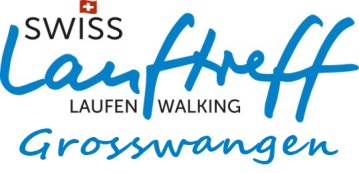 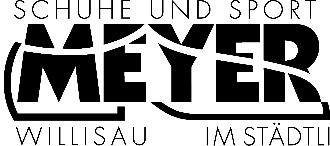         Sommerprogramm 2021                      Ab Donnerstag, 8. April bis 31.Oktober 2021Montag	19.00 Uhr	Neumühle	JoggenMontag	19.00 Uhr	Parkplatz Vitaparcours	N-Walken, Walken               Donnerstag	19.00 Uhr	Grütstand Vitaparcours	Joggen, N-Walken        Freitag	08.30 Uhr	Kalofenweid	N-Walken, WalkenAb November wird auf das Winterprogramm umgestellt.Jeweils am 1. Dienstag des Monats gibt es auch im Sommer eine Spezialtour für die WalkerInnen. Besammlung  13.30 Uhr auf dem Kronenplatz.Termine   Do.    8. April	Beginn SommersaisonDo.    8. April	Beginn Einsteigerkurs Swisslauftreff  Mo.  10. Mai	Beginn N-Walkingkurs        Do.   10. Juni	Picknick	                 19.00 Uhr       	???So.    08. August	Bike-Tour		07.00 Uhr	So.    05. Sept.	Switzerland-Halbmarathon		SarnenSo.    31. Okt.	SwissCityMarathon		Luzern		Do.    04. Nov.	Abschluss Abend	19.00 Uhr	???Einladungen mit weiteren Angaben für diese Aktivitäten erfolgen rechtzeitig.Leiterteam Steffen Gabriela                   Joggen                079 418 05 50         lauftreff-grosswangen@outlook.comHolzmann Luzia		Joggen	041 980 00 81	luzia.holzmann@bluewin.ch	Stöckli Esther		Joggen	041 980 50 83	stoeckli@datazug.chWirz Leonie		Joggen	041 980 67 74	wirz.limacher@bluewin.ch	Birrer Töne                            Joggen                076 414 28 52         toeneb@gmail.com Glanzmann Esther		Joggen	079 757 41 21         esthi0827@gmx.ch	Stocker Elvira	         N-Walken	079 218 53 64         stocker.elvira@bluewin.ch	Baumeler Sepp		N-Walken	041 980 24 79         sepp.baumeler@gmx.ch                                       Unsere T-Shirt Sponsoren           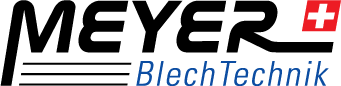 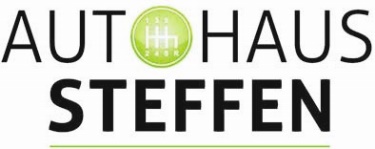 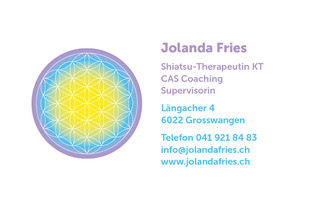 